Kính gửi _________:Tôi/chúng tôi đã thay mặt cho quý vị để gửi đơn đăng ký chương trình Hỗ trợ Tiền thuê nhà Khẩn cấp cho Nhà ở được Trợ cấp (Subsidized Housing Emergency Rental Assistance, SHERA).Thông báo này xác nhận rằng đơn xin hỗ trợ tiền thuê nhà của quý vị đã được nộp vào ngày ______. Đơn đăng ký đã yêu cầu tổng số tiền thuê nhà là $_____ mà quý vị còn nợ trong khoảng thời gian từ ngày 1 tháng 4 năm 2020 đến ngày 31 tháng 3 năm 2021.Các bước tiếp theo và thời gian quý vị sẽ nhận được phản hồi tiếp theo từ chúng tôi:Đơn đăng ký SHERA của quý vị sẽ được xem xét tính đủ điều kiện.Quý vị sẽ được thông báo nếu cần thêm thông tin để xử lý đơn đăng ký hoặc nếu đơn đăng ký bị từ chối do không cung cấp bất kỳ thông tin nào được yêu cầu.Quý vị sẽ được thông báo nếu đơn đăng ký của quý vị được phê duyệt hoặc bị từ chối.Vui lòng liên hệ ___________ để biết thêm thông tin hoặc giải đáp thắc mắc. Để được hỗ trợ tìm hiểu thư này, để được hỗ trợ về ngôn ngữ hoặc để được sắp xếp hợp lý, vui lòng liên hệ ____________.Trân trọng,________________________Chủ sở hữu hoặc Quản lý Bất động sản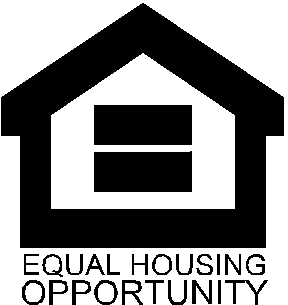 